Upcott Weeks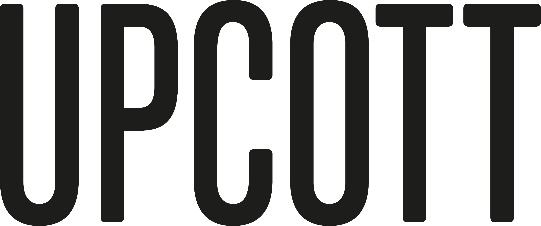 Helper Application Form Reg. Charity No. 285783Thank you for considering coming to help on an Upcott week. If you’re 17 or over you can help on Overflow. For Involve, helpers need to be 21 or over and for Ignite, 24 or over.It is an immense help to us if you could book in on the weeks you would like to help on as soon as possible.This allows us to plan ahead better and to involve you in the preparation for the week.Name (in capitals)Name (in capitals)Name (in capitals)Name (in capitals)Name (in capitals)Name (in capitals)Name (in capitals)Name (in capitals)Date of Birth Date of Birth Date of Birth Date of Birth Date of Birth Age at WeekAge at WeekAge at WeekAddressAddressAddressAddressAddressAddressAddressAddressTel. no.HomeMobileMobileMobileMobileE-mailE-mailParent / guardian contact details (required if under 18):Parent / guardian contact details (required if under 18):Parent / guardian contact details (required if under 18):Parent / guardian contact details (required if under 18):Parent / guardian contact details (required if under 18):Parent / guardian contact details (required if under 18):Parent / guardian contact details (required if under 18):Parent / guardian contact details (required if under 18):Name(s)Name(s)Name(s)Name(s)Name(s)Name(s)Name(s)Name(s)Address (if different from above)Address (if different from above)Address (if different from above)Address (if different from above)Address (if different from above)Address (if different from above)Address (if different from above)Address (if different from above)Tel. no.  HomeHomeWorkWorkWorkWorkMobileE-mailE-mailE-mailE-mailE-mailE-mailE-mailE-mailName of week applying for:Name of week applying for:Name of week applying for:Name of week applying for:Name of week applying for:Name of week applying for:Name of week applying for:Name of week applying for:Do you have a current DBS, having subscribed to the Update Service, within the last 18 months? YES / NODo you have a current DBS, having subscribed to the Update Service, within the last 18 months? YES / NODo you have a current DBS, having subscribed to the Update Service, within the last 18 months? YES / NODo you have a current DBS, having subscribed to the Update Service, within the last 18 months? YES / NODo you have a current DBS, having subscribed to the Update Service, within the last 18 months? YES / NODo you have a current DBS, having subscribed to the Update Service, within the last 18 months? YES / NODo you have a current DBS, having subscribed to the Update Service, within the last 18 months? YES / NODo you have a current DBS, having subscribed to the Update Service, within the last 18 months? YES / NODetails of any specialist qualifications: e.g. First Aid, Life Saving, Health and Hygiene cert. etc.Details of any specialist qualifications: e.g. First Aid, Life Saving, Health and Hygiene cert. etc.Details of any specialist qualifications: e.g. First Aid, Life Saving, Health and Hygiene cert. etc.Details of any specialist qualifications: e.g. First Aid, Life Saving, Health and Hygiene cert. etc.Details of any specialist qualifications: e.g. First Aid, Life Saving, Health and Hygiene cert. etc.Details of any specialist qualifications: e.g. First Aid, Life Saving, Health and Hygiene cert. etc.Details of any specialist qualifications: e.g. First Aid, Life Saving, Health and Hygiene cert. etc.Details of any specialist qualifications: e.g. First Aid, Life Saving, Health and Hygiene cert. etc.Medical and Dietary detailsMedical and Dietary detailsMedical and Dietary detailsMedical and Dietary detailsMedical and Dietary detailsMedical and Dietary detailsMedical and Dietary detailsMedical and Dietary detailsPlease provide brief details of any special dietary requirements, regular medication, medical problem (e.g. asthma, epilepsy, diabetes, allergies etc.) or disability which may affect normal activity:Please write overleaf if necessary.  You will be asked to complete a more detailed medical form nearer the date of the week.Please provide brief details of any special dietary requirements, regular medication, medical problem (e.g. asthma, epilepsy, diabetes, allergies etc.) or disability which may affect normal activity:Please write overleaf if necessary.  You will be asked to complete a more detailed medical form nearer the date of the week.Please provide brief details of any special dietary requirements, regular medication, medical problem (e.g. asthma, epilepsy, diabetes, allergies etc.) or disability which may affect normal activity:Please write overleaf if necessary.  You will be asked to complete a more detailed medical form nearer the date of the week.Please provide brief details of any special dietary requirements, regular medication, medical problem (e.g. asthma, epilepsy, diabetes, allergies etc.) or disability which may affect normal activity:Please write overleaf if necessary.  You will be asked to complete a more detailed medical form nearer the date of the week.Please provide brief details of any special dietary requirements, regular medication, medical problem (e.g. asthma, epilepsy, diabetes, allergies etc.) or disability which may affect normal activity:Please write overleaf if necessary.  You will be asked to complete a more detailed medical form nearer the date of the week.Please provide brief details of any special dietary requirements, regular medication, medical problem (e.g. asthma, epilepsy, diabetes, allergies etc.) or disability which may affect normal activity:Please write overleaf if necessary.  You will be asked to complete a more detailed medical form nearer the date of the week.Please provide brief details of any special dietary requirements, regular medication, medical problem (e.g. asthma, epilepsy, diabetes, allergies etc.) or disability which may affect normal activity:Please write overleaf if necessary.  You will be asked to complete a more detailed medical form nearer the date of the week.Please provide brief details of any special dietary requirements, regular medication, medical problem (e.g. asthma, epilepsy, diabetes, allergies etc.) or disability which may affect normal activity:Please write overleaf if necessary.  You will be asked to complete a more detailed medical form nearer the date of the week.In accordance with the Data Protection Act 2018 the information you provide will be stored in a secure database for the administrative purposes of the Axe Valley Christian Trust.  Your name, address and telephone number will be added to an address list to be sent to others who are coming to your week.  If you do not want your details included please tick the box.  I enclose a deposit of £50.  (Please make cheques payable to the Axe Valley Christian Trust) and send to: Upcott Weeks, P.O. Box 908, Admiral's Yard, Station Road, Patchway, Bristol, BS34 6LRIf you’d prefer to by bank transfer please email team@upcott.org.ukIn accordance with the Data Protection Act 2018 the information you provide will be stored in a secure database for the administrative purposes of the Axe Valley Christian Trust.  Your name, address and telephone number will be added to an address list to be sent to others who are coming to your week.  If you do not want your details included please tick the box.  I enclose a deposit of £50.  (Please make cheques payable to the Axe Valley Christian Trust) and send to: Upcott Weeks, P.O. Box 908, Admiral's Yard, Station Road, Patchway, Bristol, BS34 6LRIf you’d prefer to by bank transfer please email team@upcott.org.ukIn accordance with the Data Protection Act 2018 the information you provide will be stored in a secure database for the administrative purposes of the Axe Valley Christian Trust.  Your name, address and telephone number will be added to an address list to be sent to others who are coming to your week.  If you do not want your details included please tick the box.  I enclose a deposit of £50.  (Please make cheques payable to the Axe Valley Christian Trust) and send to: Upcott Weeks, P.O. Box 908, Admiral's Yard, Station Road, Patchway, Bristol, BS34 6LRIf you’d prefer to by bank transfer please email team@upcott.org.ukIn accordance with the Data Protection Act 2018 the information you provide will be stored in a secure database for the administrative purposes of the Axe Valley Christian Trust.  Your name, address and telephone number will be added to an address list to be sent to others who are coming to your week.  If you do not want your details included please tick the box.  I enclose a deposit of £50.  (Please make cheques payable to the Axe Valley Christian Trust) and send to: Upcott Weeks, P.O. Box 908, Admiral's Yard, Station Road, Patchway, Bristol, BS34 6LRIf you’d prefer to by bank transfer please email team@upcott.org.ukIn accordance with the Data Protection Act 2018 the information you provide will be stored in a secure database for the administrative purposes of the Axe Valley Christian Trust.  Your name, address and telephone number will be added to an address list to be sent to others who are coming to your week.  If you do not want your details included please tick the box.  I enclose a deposit of £50.  (Please make cheques payable to the Axe Valley Christian Trust) and send to: Upcott Weeks, P.O. Box 908, Admiral's Yard, Station Road, Patchway, Bristol, BS34 6LRIf you’d prefer to by bank transfer please email team@upcott.org.ukIn accordance with the Data Protection Act 2018 the information you provide will be stored in a secure database for the administrative purposes of the Axe Valley Christian Trust.  Your name, address and telephone number will be added to an address list to be sent to others who are coming to your week.  If you do not want your details included please tick the box.  I enclose a deposit of £50.  (Please make cheques payable to the Axe Valley Christian Trust) and send to: Upcott Weeks, P.O. Box 908, Admiral's Yard, Station Road, Patchway, Bristol, BS34 6LRIf you’d prefer to by bank transfer please email team@upcott.org.ukIn accordance with the Data Protection Act 2018 the information you provide will be stored in a secure database for the administrative purposes of the Axe Valley Christian Trust.  Your name, address and telephone number will be added to an address list to be sent to others who are coming to your week.  If you do not want your details included please tick the box.  I enclose a deposit of £50.  (Please make cheques payable to the Axe Valley Christian Trust) and send to: Upcott Weeks, P.O. Box 908, Admiral's Yard, Station Road, Patchway, Bristol, BS34 6LRIf you’d prefer to by bank transfer please email team@upcott.org.ukIn accordance with the Data Protection Act 2018 the information you provide will be stored in a secure database for the administrative purposes of the Axe Valley Christian Trust.  Your name, address and telephone number will be added to an address list to be sent to others who are coming to your week.  If you do not want your details included please tick the box.  I enclose a deposit of £50.  (Please make cheques payable to the Axe Valley Christian Trust) and send to: Upcott Weeks, P.O. Box 908, Admiral's Yard, Station Road, Patchway, Bristol, BS34 6LRIf you’d prefer to by bank transfer please email team@upcott.org.ukSignatureSignatureSignatureSignatureDateDateDateDate